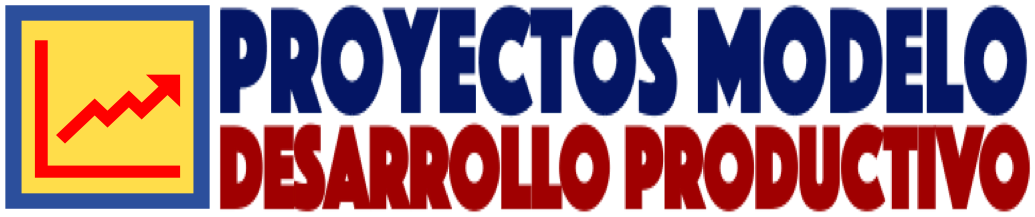 FORMATO DE ESTUDIO DE MERCADO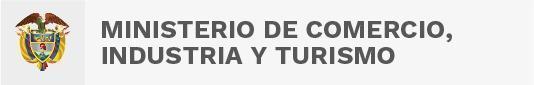 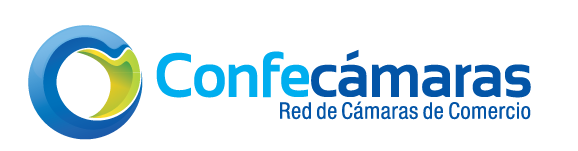 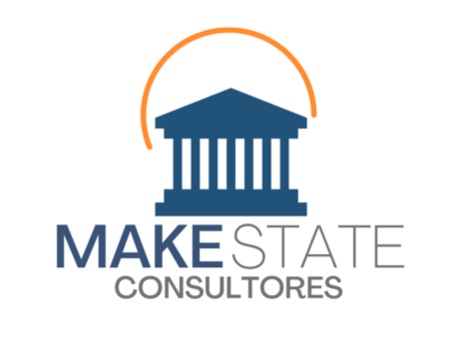 IntroducciónEl presente documento de estudio de mercado tiene como propósito describir y orientar el proceso de construcción de los rubros presupuestales que componen el proyecto de inversión, a fin de determinar el costo total del mismo en el Departamento seleccionado para su formulación y/o ejecución.El presupuesto que soporta la formulación del proyecto permite conocer la oferta de las diferentes actividades que se pretenden desarrollar en el proyecto, y evidencian los precios de referencia en el mercado actual. Para efectos del presente documento, se presentan los valores del mercado actual con los cuales se realiza el análisis de estudio mercado, sin embargo según el Departamento de implementación, el equipo formulador deberá buscar por rubro mínimo (3) empresas con los cuales se soporta y  justifica los valores finales del presupuesto, así mismo se deberá adjuntar los respectivos soportes a cada rubro. De presentarse Proveedor exclusivo, este deberá ser justificado.  A continuación, se describen los rubros que componen la estructura del presupuesto, y se sustenta el precio de referencia señalado en cada uno de ellos: Resumen del presupuesto.Esta pestaña permite visualizar los costos totales por cada uno de los rubros que componen presupuesto que soporta la formulación del proyecto, así mismo evidenciar la participación financiera de los diferentes aliados, así como los recursos con los cuales será financiado el proyecto de inversión. Talento Humano.Este Rubro registra la información relacionada con todos los perfiles y cargos de las personas que conformarán el proyecto, rol, y funciones, los cuales tendrán una participación transversal (duración total del proyecto) y/o aquellos que tienen una participación limitada según el cronograma de cada una de las actividades que compone el proyecto.Para efectos del presupuesto elaborado a este proyecto modelo el cálculo del costo del talento humano, se toma con base a la resolución No. 426 de 2014 “por la cual se establecen los topes máximos a pagar al personal que desarrolle actividades, programas y proyectos financiados con recursos del Sistema General de Regalías, estos topes se actualizan de acuerdo al SMLV. Ver link:https://minciencias.gov.co/sites/default/files/upload/reglamentacion/resolucion426-2014.pdf Para efectos de la elaboración del rubro, se aclara que tomar la referencia no es una condición obligatoria o limitante, para la elaboración de presupuestos en el marco del proyecto modelo. Los costos de talento humano también podrán ser calculados con base a las diferentes resoluciones de honorarios establecidos en los diferentes Departamentos y/o Entidades proponentes del proyecto. Capacitación y participación en eventos.Este Rubro presenta todas las acciones que en el marco de la ejecución presupuestal requieran de eventos de formación, desarrollo de talleres, mesas de trabajo que requieran la participación de la comunidad, ya sea por el cumplimiento de una meta, la elaboración de un producto y/o entregable del proyecto de Inversión. Para efectos presupuestales del modelo Proyecto, este rubro se contempló con cada uno de los insumos requeridos para desarrollar las diferentes sesiones de trabajo, talleres y/o fortalecimiento de capacidades de los beneficiarios, sin embargo, esta labor también puede ser cotizada por un proveedor que realice y tenga experiencia en el desarrollo de actividades que enmarcan el propósito del proyecto y de las temáticas descritas en cada una de las metodologías. En el marco del proyecto “implementación de acciones para fomentar la productividad que genere valor agregado a las MIPYMES del departamento de Risaralda” en el Rubro de capacitación se desarrollan las actividades:Actividad 1.2. Realizar capacitación "Generalidades de la productividad".actividad 2.1. Fortalecer capacidades del talento humano de las MiPymes a través de talleres en procesos productivos, organizacionales, comerciales, financierosCon el objetivo de costear esta actividad, se contemplaron los costos variables, costos fijos y costos de transporte con los que cuenta la ejecución de la misma, y se detallan a continuación: Servicios tecnológicos y pruebasEste rubro permite la adquisición de licencias de software o servicios tecnológicos especializados para las actividades propias del desarrollo del proyecto. Su necesidad y cantidad debe soportarse en sus respectivas justificaciones técnicas.Con el objetivo de contar con una  plataforma soportará en la nube los procesos de convocatoria de las empresas y proveedores de servicios para las mipymes, se  utilizará la plataforma tecnológica para el registro de los interesados. El resultado, luego de la verificación de requisitos de participación estipulados en los términos de referencia de la convocatoria se sugiere la adquisición de esta plataforma la cual en términos presupuestales podrá llegar a variar dependiendo del alcance y la duración misma del proyecto, ya que requerirá Hosting y soporte en la respectiva nube. Recordatorio: No olvide que se deberá soportar a través de mínimo (3) cotizaciones los valores del mercado y el criterio de selección.Materiales, insumos y documentaciónHace referencia a la adquisición de insumos, bienes fungibles y demás elementos necesarios para el desarrollo de algunas actividades previstas. Deben presentarse a manera de listado agrupado por categorías sobre las cuales debe hacerse una justificación de su necesidad y cantidad.En términos presupuestales del proyecto se requería la impresión de diferentes paquetes y/o formatos de acompañamiento y seguimiento de diagnósticos. Para efectos presupuestales se costea según el valor de impresiones por hoja para determinar los costos de cada paquete de trabajo.Recordatorio: No olvide que se deberá soportar a través de mínimo (3) cotizaciones los valores del mercado y el criterio de selección.Protección y divulgaciónSe refiere a los gastos relacionados con el proceso de planeación, y ejecución de los despliegues de las diferentes convocatorias, así como de los eventos que socialicen y divulguen los resultados del proyecto de Inversión. Para efectos presupuestales se realiza el ejercicio con base a un despliegue de convocatoria, conformado por Telemarketing a bases de datos proporcionados por las Cámaras de Comercio del departamento, Correos masivos de invitación y notificación, así como envíos de mensajes de texto. llamadas telefónicas (Telemarketing valor minuto)Correos electrónicos masivosMensajes masivos de Whatsapp-500 caracteres (Valor por MSN)Carro vitrina Alquiler por hora.2 lonas de 2X3 para el carro vitrina.Promoción Radial regionalRecordatorio: No olvide que se deberá soportar a través de mínimo (3) cotizaciones los valores del mercado y el criterio de selección.Gastos de viajeSe refiere a los gastos de transporte (pasajes nacionales) y viáticos relacionados con las actividades propuestas en los diferentes componentes investigativos, de formación y técnicos del proyecto (capacitaciones, estancias cortas, presentación de ponencias en eventos especializados, etc.) y que son estrictamente necesarios para la ejecución exitosa del proyecto y la generación de productos y resultados. Para efectos presupuestales se costean los costos de tiquetes aéreos desde Bogotá a la Capital del Departamento, así como las movilidades al interior de las diferentes subregiones desde la ciudad principal del Departamento. Recordatorio: No olvide que se deberá soportar a través de mínimo (3) cotizaciones los valores del mercado y el criterio de selección.Administrativos.Se refiere a los gastos de insumos requeridos para la administración del proyecto (Insumos de papelería) y equipos de cómputo para el personal que participará en el total de la ejecución del proyecto. Así mismo se contemplan los costos de servicios de Internet y de arrendamiento de los espacios y Oficina del Proyecto el cual estará disponible para brindar información al público y a los diferentes entes de control. Recordatorio: No olvide que se deberá soportar a través de mínimo (3) cotizaciones los valores del mercado y el criterio de selección.Gastos apoyo supervisiónEn este rubro se enmarcan las actividades, procesos y/o personal dedicados a monitorizar y controlar el proyecto. Estas deberán realizarse de manera paralela a todo el resto de actividades del proyecto, y en especial las que pertenecen a las áreas de planificación y ejecución. En el marco del proyecto de Inversión, se contemplan 2 cargos relacionados con e el apoyo a la supervisión del proyecto y los cuales se costean con base a la resolución No. 426 de 2014 “por la cual se establecen los topes máximos a pagar al personal que desarrolle actividades, programas y proyectos financiados con recursos del Sistema General de Regalías, estos topes se actualizan de acuerdo al SMLV. Ver link:https://minciencias.gov.co/sites/default/files/upload/reglamentacion/resolucion426-2014.pdf Cofinanciación de iniciativas.El proyecto modelo No. 8 denominado “Implementación de acciones para fomentar la productividad que genere valor agregado a las MIPYMES del departamento de Risaralda” cuenta en su componente No. 3, el cual tiene como propósito implementar nuevas tecnologías en los procesos productivos. Para efectos del proyecto serán destinados para cofinanciar los servicios de innovación un total de ($2.250.000.000) Dos Mil doscientos cincuenta Millones de pesos M/cte. Los cuáles serán distribuidos a 15 proyectos por ($150.000.000) CIENTO CINCUENTA MILLONES DE PESOS M/CTE.Proyecto Modelo No. 2Implementación de acciones para fomentar la productividad que genere valor agregado a las MIPYMES del departamento de RisaraldaCOSTOS VARIABLESCOSTOS VARIABLESCOSTOS VARIABLESRubroDescripciónEstudio de MercadoTalento humano.Relaciona los costes frente al personal especializado para el desarrollo del taller en las temáticas propuestas en cada una de las metodologías, es el encargado de transferir conocimientos, motivar e incentivar a los Beneficiarios del Departamento Los costos del tallerista se calcularon en función de la resolución 426 de 2014 426 de 2014 “por la cual se establecen los topes máximos a pagar al personal que desarrolle actividades, programas y proyectos financiados con recursos del Sistema General de Regalías, estos topes se actualizan de acuerdo al SMLV , se toma como referencia el costo proporcional por hora.Nota aclaratoria: este valor también puede ser presentado por un proveedor de servicios que demuestre tener personal idóneo y con experiencia en las temáticas propuestas.Infraestructura físicaRelaciona los costos correspondientes a los espacios dispuestos y en condiciones tecnológicas para el desarrollo de los talleres y/o eventos de formación que requieren la participación de la Comunidad, para efectos del presupuesto se costea y se toma como referentes el alquiler de los Auditorios de las diferentes Cámaras de comercio del Departamento, seleccionado y cajas de compensación que cuentan con el mismo espacioNota Aclaratoria: Dependiendo del Aliado en la región, en el proceso de formulación se podrá establecer este gasto como contrapartida, si los aliados están de acuerdo.Se tienen en cuenta los costos de alquiler de la cámara de comercio de la Capital del Departamento (Pereira) por Hora con la disponibilidad de ayudas audiovisuales (video beam, computador, sonido, micrófono, sistema de video conferencia), mobiliario (sillas, mesas, manteles, tablero y/o papelógrafo, marcadores, borrador, regletas(extensiones) y estación de café. Recordatorio: No olvide que se deberá soportar a través de mínimo (3) cotizaciones los valores del mercado y el criterio de selección.MaterialesSe hace referencia a los insumos que requerirán los beneficiarios del entrenamiento especializado, para efectos del proyecto se realizó el coste de un kit de formaciónSe toman como referencia los costos de cada Kit con base a los costos de referencia que se señalan a continuación, tenga en cuenta que deberá contemplar proveedor de la región, y de no ser así deberá calcular los costos de envío:-Kit de formaciónCertificadospara el ejercicio presupuestal, se referencia el costo promedio.Recordatorio: No olvide que se deberá soportar a través de mínimo (3) cotizaciones los valores del mercado y el criterio de selección. COSTOS FIJOSCOSTOS FIJOSCOSTOS FIJOSRubroDescripciónEstudio de MercadoTalento humano.Relaciona los costes frente al personal operativo que se requerirá en la ejecución de la actividad, desde el despliegue de la convocatoria, hasta el desarrollo de las sesiones de trabajo con los beneficiarios, se calcularon el coordinador técnico y operativo, y un asistente técnico por cada una de las subregiones del departamento durante el (1) mes de ejecución de este componente. Los costos de honorarios se calcularon en función de la resolución 426 de 2014 426 de 2014 “por la cual se establecen los topes máximos a pagar al personal que desarrolle actividades, programas y proyectos financiados con recursos del Sistema General de Regalías, estos topes se actualizan de acuerdo al SMLV , se toma como referencia el costo proporcional por hora.Nota aclaratoria: este valor también puede ser presentado por un proveedor de servicios que demuestre tener personal idóneo y con experiencia en las temáticas propuestas.Material de identificación Hace referencia a los insumos que requerirá el personal operativo del proyecto para ser identificado, se prevén camisetas y gorras con los logos del proyecto.Camisas polo. Gorras. para el ejercicio presupuestal, se referencia el costo promedio.Recordatorio: No olvide que se deberá soportar a través de mínimo (3) cotizaciones los valores del mercado y el criterio de selección.Refrigerios Se estiman de acuerdo al Número de sesiones de formación que se realizarán con los participantes para esto se contempla, un refrigerio por persona por cada sesión. Estos pueden ser contratados por alguna empresa de la región que se encargue de refrigerios tipo empresarial, sin embargo, se sugieren alimentos en conserva para evitar inconvenientes de sanidad e intoxicación (se costea el refrigerio con sándwich sellados al vacío, jugo en caja marca Hit, chocolatina y 1 unidad de fruta)Refrigerios-Almuerzospara el ejercicio presupuestal, se referencia el costo promedio.Recordatorio: No olvide que se deberá soportar a través de mínimo (3) cotizaciones los valores del mercado y el criterio de selección.COSTOS TRANSPORTECOSTOS TRANSPORTECOSTOS TRANSPORTERubroDescripciónEstudio de MercadoCostos de transporte aéreoRelaciona los costes frente a los vuelos que requiere el personal especializado para el desarrollo del taller en las temáticas propuestas en cada una de las metodologías, estos trayectos se realizarán desde la ciudad de Bogotá hasta la capital del Departamento de Implementación, y se calcula por trayecto el cual consta de Ida y regreso.  Nota aclaratoria*Se seleccionan los costes en temporada alta toda vez que estos vuelos pueden variar según las fechas de ejecución y se selecciona el más costoso por incertidumbre en la variación de los mismos.Costos de transporte terrestre.Relaciona los costes frente a los vuelos que requiere el personal especializado para el desarrollo del taller en las temáticas propuestas en cada una de las metodologías, estos trayectos se realizan desde la ciudad principal del Departamento de ejercicio, y se calcula el promedio de los costes por Municipios del DepartamentoRecordatorio: No olvide que se deberá soportar a través de mínimo (3) cotizaciones los valores del mercado y el criterio de selección.Costos de estadía  Estos costes corresponden a la estadía en un Hotel de categoría empresarial en la ciudad principal del Departamento de ejecución.para el ejercicio presupuestal, se referencia el costo promedio. Recordatorio: No olvide que se deberá soportar a través de mínimo (3) cotizaciones los valores del mercado y el criterio de selección.EMPRESAVALORES PROMEDIOSProveedor 1$90.000.000Proveedor 2$ 70.000.000PAPELERÍAS/ IMPRENTAVALOR UNITARIO HOJAProveedor 1$450Proveedor 2$300Proveedor 3$400EmpresaCosto UnitarioProveedor 1$2.000Proveedor 2$2.200EmpresaCosto UnitarioProveedor 1$35Proveedor 2$55EmpresaCosto UnitarioProveedor 1$40Proveedor 2$60EmpresaCosto UnitarioProveedor 1$20.000Proveedor 2$22.000EmpresaCosto UnitarioProveedor 1$280.000Proveedor 2$240.000Promoción Radial por X segundos Costo Unitario Pauta.( proveedor 1-  Proveedor 2- Proveedor 3)$39.000( proveedor 1-  Proveedor 2- Proveedor 3)$41.000( proveedor 1-  Proveedor 2- Proveedor 3)$46.000MunicipiosCosto PromedioMunicipio de PereiraN/AMunicipio de Apía$ 13.000Municipio de Balboa$ 12.000Municipio de Belén de Umbría$ 12.000Municipio de Dosquebradas$ 5.000Municipio de Guática$ 20.000Municipio de La Celia$ 22.000Municipio de La Virginia$ 7.000Municipio de Marsella$ 7.000Municipio de Mistrató$ 14.000Municipio de Pueblo Rico$ 25.000Municipio de Quinchía$ 25.000Municipio de Santa Rosa de Cabal$ 7.500Municipio de Santuario$ 11.000Promedio ida y regreso$27.769INSUMOPROVEEDOR 1PROVEEDOR 2PROVEEDOR 3VALORES PROMEDIOResma de papel tamaño carta20.90017.90020.00022.700Legajador A-Z carta11.00013.70016.00013.900Marcadores  (marca sobre todo) x 1214.80014.50029.00016.300Cosedora con mango antideslizante para grapar 240 hojas + ganchos 23/23 Nhitan119.90090.00098.90094.900Tablero Mixto74.800107.00080.00082.000Carpeta palanca carta azul 13.00010.00013.20012.100Bolígrafo X1215.70012.00010.00011.000Lápiz mirado N212.60013.0009.0009.000Suministro de tintas para la impresora adquirida para la Actividad Administrativa139.900150.000180.000175.000Equipo - Impresora  Actividad de Administración1.193.9001.019.9001.135.0001.210.000Equipo de computo2.379.0002.800.0002.350.0002.500.000PROVEEDOR 1PROVEEDOR 2PROVEEDOR 3VALORES PROMEDIOPago mensual de servicio de internet AT - Actividad de Administración y Gestión130.000120.000147.450132.990PROVEEDOR 1PROVEEDOR 2PROVEEDOR 3VALORES PROMEDIOEstación de trabajo AT - Actividad de Administración y Gestión2.300.0001.700.0002.000.0002.000.000